Job Description 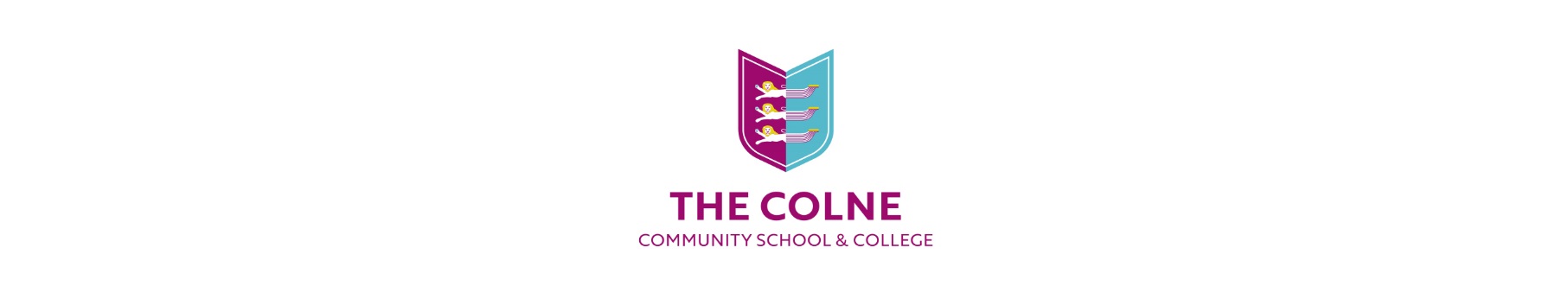 PERSON SPECIFICATIONCLEANER								Job TitleCLEANERReports toCaretakerResponsible forN/ALiaison withCaretaker, Classroom Teachers and Principal. Job PurposeTo undertake cleaning within the school according to Procedures Codes using a variety of methods including machinery and adhering to safety regulations. DutiesTo carry out cleaning in all and any areas of the school.Frequency of cleaning to be undertaken as directed by Procedure Codes.Assisting with the locking and unlocking of school buildings and rooms.To carry out as necessary the replacement to roller towels, renewing supply of toilet rolls and replacement of bin liners.To assist as necessary with the cleaning up after break-in or vandalism at the school.In emergency situations to assist with the clearing of snow and ice from paths and entries.To undertake training in the correct use of cleaning equipment such as floor machines, Vacs, wets pick-ups and in health and safety and the use of cleaning chemicals.To notify the Senior  or other Senior member of staff, of any damage to buildings and equipment or of anything you see that may be dangerous to pupils and/or staff.All employees are expected to show a responsible attitude to health and safety issues and have due regard for their personal safety and that of others.Such other duties relating to the cleanliness of the school premises as may be necessary from time to time within the reasonable requirements of the Principal and Governing Body. GeneralTo participate in the performance and development review process, taking personal responsibility for identification of learning, development and training opportunities in discussion with line manager.To comply with individual responsibilities, in accordance with the role, for health & safety in the workplaceEnsure that all duties and services provided are in accordance with the School’s Equal Opportunities PolicyThe Governing Body is committed to safeguarding and promoting the welfare of children and young people and expects all staff and volunteers to share in this commitmentThe duties above are neither exclusive nor exhaustive and the post holder may be required by the Principal to carry out appropriate duties within the context of the job, skills and grade General headingDetailExamplesQualifications & ExperienceSpecific qualifications & experienceNo specific experience requiredQualifications & ExperienceKnowledge of relevant policies and proceduresBasic knowledge of First AidQualifications & ExperienceLiteracyBasic reading skillsQualifications & ExperienceTechnologyAbility to use general cleaning productsCommunicationWrittenAbility to complete basic formsCommunicationVerbalAbility to exchange routine verbal information clearly CommunicationLanguagesSeek support to overcome communication barriers with children and adultsCommunicationNegotiatingAbility to follow instructionsWorking with childrenBehaviour ManagementUnderstand the school’s behaviour management policy   Working with childrenSENUnderstand and support the differences in children and adults and respond appropriatelyWorking with childrenCurriculumBasic understanding of the learning experience provided by the schoolWorking with childrenChild DevelopmentBasic understanding of the way in which children developWorking with childrenHealth & Well beingUnderstand and support the importance of physical and emotional wellbeing  Working with othersWorking with partnersUnderstand the role of others working in and with the schoolWorking with othersRelationshipsAbility to establish rapport and respectful and trusting relationships with othersWorking with othersTeam workAbility to  work effectively with a range of adultsWorking with othersInformationKnow when, how and with whom to share information Responsibilities Organisational skillsGood organisational skillsResponsibilities Line ManagementN/AResponsibilities Time ManagementAbility to manage own time effectivelyResponsibilities CreativityDemonstrate ability to resolve routine problems independentlyGeneralEqualitiesAwareness of and commitment to equalityGeneralHealth & SafetyBasic understanding of Health & SafetyGeneralChild ProtectionUnderstand and implement child protection proceduresGeneralConfidentiality/Data ProtectionUnderstand procedures and legislation relating to confidentialityGeneralCPDBe prepared to develop and learn in the role